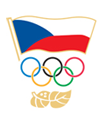 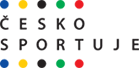 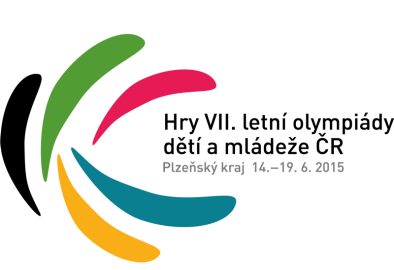 Letní olympiáda dětí a mládeže 2015 v Plznihttp://odm.olympic.cz/2015Vážení kolegové,Děkuji Vám za přípravu vašich plavců, účastníků Letní olympiády dětí a mládeže 2015 v Plzni, a spolupráci při přípravě účasti na této akci. Rád bych tuto akci zhodnotil:Soustředění v OstravěNa soustředění dorazili všichni plavci. Po domluvě s rodiči se tréninků nezúčastnila Anežka Malcharová z důvodu nachlazení. Plavci absolvovali 4 tréninkové jednotky. Ubytování a stravování bylo zajištěno v penzionu Třebovický mlýn, vše na velmi kvalitní úrovni. Hlavním účelem soustředění bylo stmelení reprezentačního týmu před odjezdem na olympiádu. Vše proběhlo bez problémů a soustředění svůj účel splnilo, na olympiádu jsme odcestovali jako TÝM.Přihlášení do disciplínDatum odeslání přihlášek byl pátek 6. května 2015, den před MČR, vycházel jsem tedy ze statistických údajů do výše uvedeného data. Přednostně byli do svých disciplín zařazováni nejlepší plavci, jednu disciplínu mohli plavat 2 plavci z jednoho ročníku, jeden plavec mohl mít dva individuální starty za den a jednu štafetu. Z každé kategorie se účastnilo 6 plavců, proto při  dodržení výše zmíněného systému došlo k tomu, že méně výkonní plavci absolvovali pouze jeden nebo dva závody.DopravaByla realizována autobusy na standardní úrovni, s dostatečným počtem zastávek. Do Plzně jsme dorazili kolem 14. hodiny.UbytováníByli jsme ubytováni na kolejích nedaleko bazénu, takže nebyl problém s dlouhým docházením. Finalisté mohli po doplavání svých disciplín odejít na oběd sami (přechod přes rušnou ulici zajišťovali dopravní asistenti) a následně na pokoji relaxovat.StravováníStravovali jsme se v přilehlé jídelně, strava byla chutná, v dostatečném množství, přestože se někdy v jídelně tvořily řady, výdej jídel byl rychlý.ZávodyKaždý kraj měl na bazéně vyhrazen dostatečný prostor. Dopolední rozplavby trvaly v rozmezí 2-3 hodiny, v 8,00 hodin začalo rozplavání, v 9,00 závody. Odpolední rozplavání začalo v 15,00, resp. v 14,30 hodin, finále v 16,00, resp. 15,30 hodin. Každý závodní blok jsme začínali společným rozcvičením. Poté jsme k závodníkům přistupovali individuálně – každý byl před startem upozorněn na klíčové momenty závodu a po každém odplavaném startu jsme se závodníkem danou trať rozebrali. Při odpoledním rozplavání jsme rozdělili plavce do tří skupin: 2x finalisté chlapci/děvčata a „nefinallisté“. Každý trenér se věnoval přípravě jedné skupiny. S finalisty jsme na základě ranních výkonů společně volili taktiku pro odpolední finále. Toto se velmi pozitivně projevilo na dosažených výkonech.  Mnoho výkonů, převážně z odpoledních finálových rozplaveb, překonalo výkony, kterých plavci dosáhli nejen v ranních rozplavbách, ale i na letním MČR. Díky dvěma absolvovaným soustředěním se podařilo vytvořit skvěle fungující TÝM, který po celou dobu olympiády „táhl za jeden provaz“. Nedošlo k žádnému výraznému porušení našich pokynů. Z mého pohledu se jednalo o nejlépe spolupracující výpravu, která nás od roku 2003 na olympiádě reprezentovala. Velkou měrou se o tento úspěch zasloužili mí kolegové, Jakub Minář a Libor Kohut, za což jim touto cestou ještě jednu děkuji. Pořadatelé zvládli průběh závodů bez problémů.  Komplikací bylo, že vítězové byli vyhlášeni na bazéně a obdrželi pouze diplom. Medaili jim předali až na večerním vyhlášení, které probíhalo každý den na jiném místě. Protože odpolední finále se protáhla cca. Do 18ti hodin, museli nejlepší plavci spěchat na večeři a následně se co nejrychleji dopravit, společně s trenéry, do místa vyhlášení. Z vyhlášení se vraceli mezi 21.-22. hodinou, takže paradoxně měli nejlepší sportovci nejméně času na regeneraci.Naši plavci vybojovali:4 zlaté medaileKratochvíl 50 VZ, 100 VZZdražilová 200 MMalcharová 100 P6 stříbrných medailíHudcová 100 PLakomý  100 PŠtafeta 4x50 VZ žáci 2002Štafeta 4x50 VZ žáci 2001Štafeta 4x50 PZ žáci 2002Štafet a4x50 PZ žáci 20015 bronzových medailíProcházka 50 VZHudcová 200 PKotzianová 200 PZdražilová 100 M4x50 PZ žačky 2001Za zmínku stojí:z 88 individuálních startů jsme vybojovali 32 finálových účastí a účastnili jsme se všech závodů štafet, tedy jsme sestavili 8 štafet a celkově získali 15 medailínejvíce startů, 12 absolvoval Josef Kratochvíl, po-3, út-5, st-4Anežka Malcharová – přestože si v úterý při nácviku startů do štafety nárazem do dna bazénu roztrhla kůži na čele, co muselo být řešeno návštěvou u lékaře a zašitím pěti stehy, nastoupila do středečních rozplaveb a následně do finále ve kterém zvítězila, vše absolvovala „ze sucha“, tedy bez rozplaváníMichal Šupa v obavě aby svým kolegům nepokazil štafetu na 4x50 PZ, zlepšil své osobní maximum na 50 prsa o více než 3 vteřiny (s letmým startem)ZávěrOd roku 2003, kdy se konala první olympiáda, jsem se zúčastnil, společně s Liborem Kohutem, všech ročníků. Význam této akce je stále větší a krajské sportovní organizace věnují její přípravě stále vyšší pozornost. Zároveň se zvyšuje i snaha o dosažení co nejlepšího výsledku. Na letošní ročník Moravskoslezský kraj poprvé vyhradil peníze na předolympijskou přípravu (konala se 2 plavecká soustředění) a toto se projevilo dosažením nejlepšího výsledku v historii. Dá se očekávat, že i na další olympiádu, která se bude konat v roce 2017, budou opět vynaloženy nemalé prostředky.Při výběru dětí do týmu jsem měl problémy s nominací do 200 metrových závodů, ze statistik vyplývá nechuť plavců tyto tratě absolvovat, o 400 metrových kraulových disciplínách, resp. polohovkách se raději ani nezmiňuji. Zkusme to v průběhu budoucích let změnit. Další olympiáda se koná za dva roky, pravděpodobně v Praze. Počty závodníků, ročníky i výběr disciplín určí pořadatel, ale již nyní bych Vás, trenéry, chtěl požádat o zvýšení povědomí u mladších ročníků o této akci. Pravděpodobně se bude jednat o ročníky 2003 a 2004. Hledejte „prázdná místa“ v disciplínách, které nepatří mezi oblíbené a připravte na ně své svěřence. Tradiční přetlak na kraulových padesátkách a stovkách je již několikaletou tradicí. Závěrem Vám ještě jednou děkuji za spolupráci.S pozdravem Jan Pala